ОБЩИНСКИ СЪВЕТ КАЙНАРДЖА, ОБЛАСТ СИЛИСТРА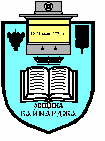 7550 с. Кайнарджа, ул. „Димитър Дончев” № 2e-mail:obs_kaynardja@abv.bg					До…………………………………………………..					Гр. /с.…………………………………………….					обл.Силистра                           ПОКАНАНа основание чл.23, ал. 4, т.1 от ЗМСМА във връзка с чл. 14, ал.1, т.1  от Правилника за организацията и дейността на Общински съвет Кайнарджа С В И К В А МОбщинските съветници на редовно заседание, което ще се проведена 28.06.2019 г./петък/  от 11.00 часав заседателната зала на община Кайнарджанаходяща се на ул.”Димитър Дончев „ № 2при следнияДНЕВЕН  РЕД:Актуализация на плана в приходната и разходната част на бюджета за м.юни 2019 г.Внася: Кмета на общинатаАктуализация на плана на капиталовите разходи за м.юни 2019 г.Внася: Кмета на общинатаОтдаване под наем на част от имот-публична общинска собственост.Внася: Кмета на общинатаПредоставяне под наем на имотите с начин на трайно ползване „Полски пътища”, съгласно Закона за собствеността и ползването на земеделските земи.Внася: Кмета на общинатаОтчет за състоянието на общинската собственост и резултатите от управлението и през 2018 година.Внася: Кмета на общинатаПриемане на състава на Общинска експертна комисия по категоризация на туристически обекти и консултативен съвет по въпросите на туризма.Внася: Кмета на общинатаПромяна в структурата на общинска администрация.Внася: Кмета на общинатаИзказвания и питания.На основание чл.49, ал.1, т.2 от ЗМСМА на 28.06.2019 год./петък/ от 10.00 часа в заседателната зала на общината ще заседават:1. Постоянната комисия по Бюджет, икономика, евроинтеграция, екология и нормативни актове:РУМЯНА СТЕФАНОВА ВЪРБАНОВА- ПРЕДСЕДАТЕЛЕРДИНЧ АХМЕД ЕМИННАИМ АЛИЕВ НАИМОВДАРИНКА ЙОРДАНОВА ШАРБАНОВАМИЛЕНА СТОЯНОВА ПЕРЧЕМЛИЕВАНа основание чл.49, ал.1, т.2 от ЗМСМА на 28.06.2019 год./петък/ от 10.00 часа в заседателната зала на общината ще заседава Постоянната комисия по Общинска собственост, Устройство на територията, законност и обществен ред, молби и жалби:МИЛЕНА СТОЯНОВА ПЕРЧЕМЛИЕВА- ПРЕДСЕДАТЕЛКАЛИНКА ТОДОРОВА ИЛИЕВАДАРИНКА ЙОРДАНОВА ШАРБАНОВАГЕОРГИ РАДЕВ ВЕЛИКОВСУНАЙ НЕВЗАТОВ ИСМАИЛОВВ съответствие с чл.36, т.1 от ЗМСМА Ви каня да присъствате на заседанието на Общинския съвет.Председател на ОбС: Ивайло Петков